Приложение № 1 к ПОЛОЖЕНИЮ(скачать на сайте - вкладка заочные конкурсы)Данные об участникахДанные о номинациях репертуаре, авторстве Контактная информация и почтовый адрес:Высылая заявку на участие в Конкурсе, я соглашаюсь с условиями его проведения, регулируемыми Положением о проведении Всероссийского заочного конкурса стихов и песен «Я люблю тебя, жизнь!» памяти И. Д. Кобзона и даю согласие на обработку моих персональных данных в объеме, необходимом для участия в конкурсе, а именно: фамилия, имя, отчество, возраст, почтовый адрес, контактный телефон, адрес электронной почты._________________      /__________________/   	  Подпись                                      расшифровка			Заявка направляется: Электронный адрес:  grinlandia-kirov@mail.ruОфициальный сайт фестиваля: www.grinlandia.ru         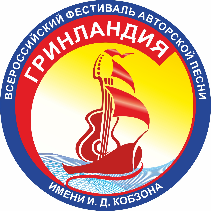 ЗАЯВКА НА УЧАСТИЕво Всероссийском заочном конкурсе стихов и песен«Я люблю тебя, жизнь!» памяти И.Д. КобзонаНазвание организации (клуба,  организации,  учебного заведения и пр.)   Количество участниковФ.И.О. участника(-ов)Возраст участника (-ов)Ф.И.О. руководителяУчастие в музыкальных конкурсах, фестивалях, награды, местоУчастие в музыкальных конкурсах, фестивалях, награды, местоУчастие в конкурсах (отметить)Репертуар (не более 3-х произведений) Приложить тексты заявленных произведений* Основной конкурс автор слов и музыки1.* Основной конкурс автор слов и музыки2.* Основной конкурс автор слов и музыки3. * Основной конкурс автор  музыки1.* Основной конкурс автор  музыки2.* Основной конкурс автор  музыки3.* Основной конкурс поэт1. * Основной конкурс поэт2.* Основной конкурс поэт3.* Основной конкурс исполнитель1.* Основной конкурс исполнитель2. * Основной конкурс исполнитель3.* Основной конкурс дуэт, ансамбль, хор, коллектив1.* Основной конкурс дуэт, ансамбль, хор, коллектив2.* Основной конкурс дуэт, ансамбль, хор, коллектив3.*Специальная Молодежная мастерская(18 до 35 лет)Указать авторство1.*Специальная Молодежная мастерская(18 до 35 лет)Указать авторство2.*Специальная Молодежная мастерская(18 до 35 лет)Указать авторство3.* Специальная Исполнение песен из репертуара И. Кобзона1.* Специальная Исполнение песен из репертуара И. Кобзона2.* Специальная Исполнение песен из репертуара И. Кобзона3.Республика, край, область, р-нГород, село, деревняКонтактный телефонe-mail